2021年度前期競技会出席調査【３月３１日(水)〆切】長野陸上競技協会競技運営委員会日頃より、競技運営委員会の事業にご理解・ご協力ありがとうございます。昨年度、出席調査につきましては従来の方法を取りやめ、集計処理の効率化等も考慮し、以下による３方式で行いました。本年度も引き続き、諸事情ご理解いただき、ご協力お願いします。回答方法①：Googleフォームにて回答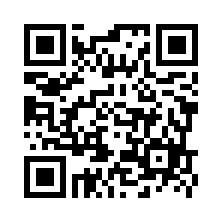 （QRコードを読み取るか、URLを入力の上、回答して下さい。）https://forms.gle/fX82ni6NWLo2WpYi6回答方法②：支部審判部長に代理入力を依頼する（この用紙を各自で支部審判部長に送る）　　　　　　※①の方法で回答ができない方に限る。回答方法③：陸協事務局へFAX（020-4664-1771）で送信する。
　　　　　　※①②の方法で回答ができない方に限る。《回答控》　お名前：　　　　　　　　　　（支部：　　　　　）※今後の動向によっては、競技会が中止になったり日程が変更になったりする可能性があります。※人数調整のため委嘱されない場合もあります。あらかじめご承知おきください。※予定に変更が生じた場合は遅くとも競技会１ヶ月前までに支部審判部長へお知らせください。月期日(曜日)競技会名会場①日目②日目③日目４１７(土)～１８(日)県春季松本４２４(土)市町村対抗駅伝松本５２２(土)～２３(日)北信越学生松本５２８(金)～３０(日)県高校総体松本６１９(土)県中学総体混成・県中学夏季記録会松本６２０(日)県小学生松本６２６(土)～２７(日)関東信越高専長野６２７(日)東海マスターズ・県実業団飯田７３(土)～４(日)県中学総体松本７１０(土)～１１(日)県選手権松本７１７(土)～１８(日)県中学通信松本７２３(金・祝)長野サマートライアル・県選手権リレー競技松本８２１(土)～２２(日)東海選手権・東海小学生松本９１２(日)県障がい者松本９２３(木)中学新人東北信長野９２３(木)中学新人中南信松本９２４(金)～２６(日)県高校新人大会長野１０３(日)松本マラソン松本